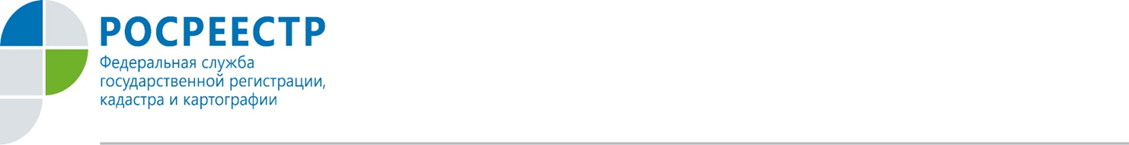 Росреестр по Орловской области напоминает орловцам, что единственным доказательством существования зарегистрированного права собственности является государственная регистрация прав на недвижимое имущество в Росреестре. В настоящее время существует немало объектов капитального строительства, построенных еще в советские времена, но не учтенных надлежащим образом. Сведения о таких объектах недвижимости отсутствуют в Едином государственном реестре недвижимости (ЕГРН). Однако это не мешает хозяевам использовать их по назначению, чем объясняется то, почему они не предпринимают никаких мер для узаконивания таких объектов недвижимости. При этом оформить надлежащим образом право собственности на недвижимость нужно хотя бы для того, чтобы иметь возможность совершать с ними различные сделки: продать, подарить, сдать в аренду и т.д. Обязательная государственная регистрация права на недвижимость позволяет также провести дополнительную проверку законности сделки. Например, если при регистрации выяснится, что продавец (даритель, залогодатель, арендодатель и пр.) приобрел имущество незаконно, то регистрация сделки не будет осуществлена. Вовремя зарегистрированное право собственности позволит также избежать сложностей при совершении сделок с недвижимостью или оформлении наследства, а также обезопасить свое имущество от мошеннических действий.За 6 месяцев текущего года более 48 тысяч орловцев уже зарегистрировали свои права в Росреестре. Всего в настоящее время в ЕГРН содержится свыше 1 миллиона 140 тысяч записей о правах орловцев на недвижимое имущество.Пресс-служба Росрестра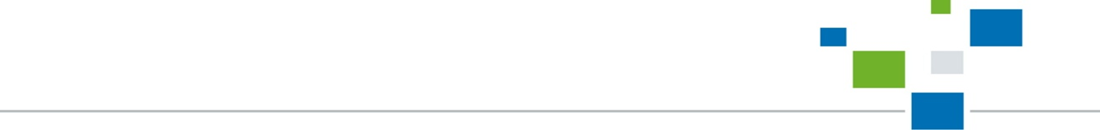 по Орловской области